Risikobasert kontrollplan for tilskudd til skogkultur og utbetalinger fra skogfond malOm kontrollplanenKontrollplanen skal være styrende for hvilke søknader som plukkes ut til kontroll og hvilke som ikke plukkes ut til kontroll. Kontrollplanen skal bygge på risikovurderinger av ordningene. Lokale retningslinjer (her bør det være lenke til kommunens nettside med retningslinjene) skal inngå i risikovurderingene. Kommunen skal hvert år utarbeide en risikobasert kontrollplan, som skal være oppdatert før behandlingen av søknader for det aktuelle året starter.Ordningene som kontrollplanen gjelder forTilskudd til skogkultur, jf. forskrift om tilskudd til nærings- og miljøtiltak § 4, herunderTilskudd til skogkulturtiltakTilskudd til tettere planting som klimatiltakTilskudd til gjødsling som klimatiltakKrav om utbetalinger fra skogfond, jf. forskrift om skogfond o.a., tilSkogkulturtiltakVeitiltak som ikke er tilskuddsberettiget (f.eks. veivedlikehold)AnsvarsfordelingAnsvarlig for risikovurderingene og kontrollplanen: Ansvarlig(e) for gjennomføring av kontrollene: Overordnede kravKommunen skal gjennomføre risikobaserte feltkontroller av minst 5 prosent av alle omsøkte tiltak i ordningene nevnt over hvert år (minst 3 feltkontroller, hvis antall omsøkte tiltak er under 60). Ett tiltak defineres som én registreringslinje i søknadsskjemaet eller fagsystemet.Kontrollene skal som hovedregel gjennomføres FØR utbetaling fra skogfondet.Tiltak som godkjennes som grunnlag for tilskudd og/eller bruk av skogfond skal være kvalitetsfremmende, samt skogfaglig, økonomisk og miljømessig forsvarlige.Dokumentkontroll skal gjennomføres i alle saker, jf. retningslinjer fra Landbruksdirektoratet.Hjelpemidler ved gjennomføring av kontrollarbeidetVeiledning om risikobasert kontroll, risikovurderinger og kontrollplan, samt veiledning om feltkontrollene finnes på Landbruksdirektoratets nettside.Rapport 29. «Grunndata for kontrollerte tiltak i kommunene» i skogfondssystemet ØKS er et hjelpemiddel for kommunene til å holde oversikt over alle omsøkte tiltak og gjennomførte kontroller.Arkivering og bruk av kontrollplanenKontrollplanen skal arkiveres i kommunen slik at den er tilgjengelig for aktuelle saksbehandlere og ledere og kan fremvises på forespørsel fra overordnede tilskuddsmyndigheter, regionale eller nasjonale. Kontrollplanen er ikke et offentlig dokument og skal ikke publiseres.Kontrollplanen for 20XX (det aktuelle år) ligger i arkivsak xxxx/xxxxx.Når kontrollplanen er utfylt med tiltak som skal kontrolleres (identifisert med skogfondskonto), er kontrollplanen skriftlig dokumentasjon for hvorfor den enkelte søknad er plukket ut til kontroll.Risikovurderinger – risikoindikatorer ved søknadeneEtterarbeid kontrollGjennomførte kontroller skal registreres i fagsystemet ØKS, i bildet som kommer opp når en trykker på «Registrer»-knappen for det kontrollerte tiltaket: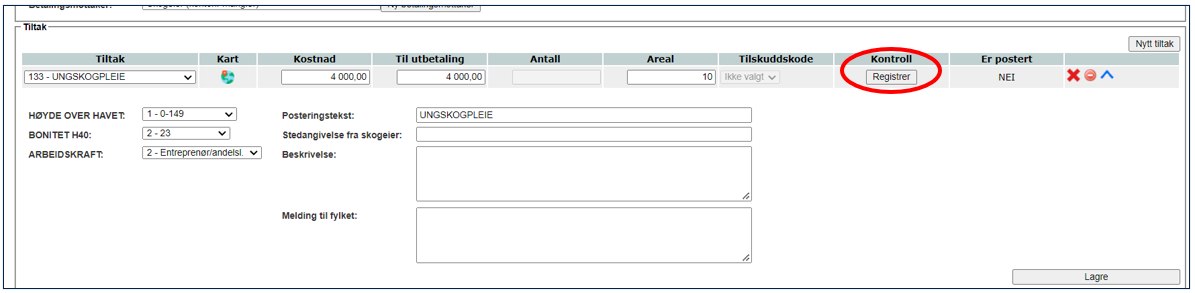 Alle felt med kontrollinformasjon skal være riktig utfylt. Når kontrollen er fullført, og uansett hvilken oppfølging kommunen har hatt av kontrollen, skal kontrollen avsluttes i ØKS. Kontrollen vil være åpen i ØKS helt til status «Avsluttet» er lagret.Eventuelt utfylt kontrollskjema med signatur fra skogeier skal ligge som vedlegg i saken.Feltkontrollen og resultatet av den kan med fordel beskrives i vedtaksbrevet til skogeier.RisikoindikatorLav risikoMiddels risikoHøy risikoTiltak som skal kontrolleres i 20xxHøy kostnadTiltak med høy total kostnadIkke skogfaglig forsvarligTiltaket er ikke kvalitets-fremmendeIkke miljømessig/økologisk forsvarligTiltaket berører en registrert nøkkelbiotop/ miljøverdiIkke økonomisk forsvarligSkogeier har fått tilskudd/skogfond til samme areal/tiltak flere gangerTiltak med høy kostnad pr. dekar eller enhetEgen arbeidskraftTiltak med høy sats for eget arbeidUngskogpleie med dekarkostnad over en grense satt av kommunenSkogeierhistorikkNye skogeiereSkogeiere som bruker skogfond hyppigSkogeiere som bruker skogfond sjeldenSkogeiere som har oppgitt feil i tidligere søknaderTiltaket er ikke tilskuddsberettigetUngskogpleie gjennomført i h.kl. 3Førstegangs planting ført som suppleringsplantingMangelfulle eller ulogiske opplysninger i søknad